Prot. n.	2203 A/32                           				          Olevano Sul Tusciano,    14.06.2016Agli Esperti Progettisti / Collaudatori/FormatoriAll’Albo Al Sito Internet  www.icolevano.itVERBALE SELEZIONE Progettista  -  Collaudatore- Formatore PON FESR 2015Oggi,14 GIUGNO 2016, alle ore 12,05, nella Presidenza dell’Istituto Comprensivo di Olevano S/T si riunisce la Commissione Tecnica, nominata con nota Prot. 2170 A/32 del 11/06/2016, nelle persone del D.S. Prof.ssa Daniela NATALINO che presiede la Commissione, del DSGA f.f. Dott. Sabato DI BARTOLOMEO con la funzione di Segretario Verbalizzante, della Insegnante G. DI MARCO, per procedere all’espletamento della gara per il reperimento di n. 1 figura di ESPERTO Progettista, N°1 ESPERTO Collaudatore,ed N°1 ESPERTO Formatore per il  Progetto 10.8.1. A3 FESR- PON – CA- 2015-1-301 Obiettivo specifico 10.8, come da pubblicazione del bando Prot.n.1820 A/32 del 23.05.2016Si procede alla valutazione delle  domande pervenute e acquisite agli Atti di questa Istituzione per la selezione della figura interna di Progettista. Verificate la regolarità e la completezza delle domanda di Progettista del Dr Sandro FALIVENE   si procede alla valutazione e alla comparazione dei Titoli e servizi presentati:Sandro FALIVENE punti   177Terminata la valutazione dell’esperto PROGETTISTA,si passa alla verifica e alla valutazione delle domande del COLLAUDATORE del Dr. EDOARDO DUILIO:Edoardo DUILIO punti 177Infine l’ultima verifica effettuata è stata sulle due domande pervenuta per una figura da Esperto FORMATORE richieste dal Dr. Duilio e dal Dr. Falivene. I punteggi sono di 177 per entrambi i partecipanti. Come da nota del Bando in oggetto si assegna il posto di Esperto Formatore al candidato più giovane:Sandro FALIVENE  punti 177  Al termine della valutazione si perviene alla seguente graduatoria dei vari posti da assegnare :ESPERTO PROGETTISTA             ESPERTO COLLAUDATORE                ESPERTO FORMATORE    Sandro FALIVENE                            EDOARDO DUILIO                            Sandro FALIVENE                          NB: La presente graduatoria verrà pubblicata sul sito e all’albo della scuola, avverso la quale potrà essere presentato ricorso entro 15 giorni, scaduti i quali diverrà definitiva.Letto Scritto e Firmato        IL D.S.G.A f.f.                                                    IL DIRIGENTE SCOLASTICOf.to Dr. Sabato DI BARTOLOMEO                             F.to Prof.ssa Daniela NATALINO _____________________                                                                                                                                               I Componenti della Commissione                                                 F.to  Ins.te Giuseppina Di MARCO  ____________MINISTERO DELL’ISTRUZIONE, DELL’UNIVERSITA’ E DELLA RICERCAISTITUTO COMPRENSIVO STATALEScuola dell’Infanzia, Primaria e Secondaria di 1°grado–  84062 Olevano sul Tusciano (SA) -MINISTERO DELL’ISTRUZIONE, DELL’UNIVERSITA’ E DELLA RICERCAISTITUTO COMPRENSIVO STATALEScuola dell’Infanzia, Primaria e Secondaria di 1°grado–  84062 Olevano sul Tusciano (SA) -MINISTERO DELL’ISTRUZIONE, DELL’UNIVERSITA’ E DELLA RICERCAISTITUTO COMPRENSIVO STATALEScuola dell’Infanzia, Primaria e Secondaria di 1°grado–  84062 Olevano sul Tusciano (SA) -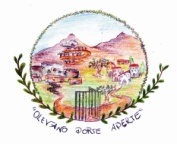 Codice Fiscale:  80025740657Codice Fiscale:  80025740657Sito internet: www.icolevanost.itCodice.Mecc. : SAIC86400ACodice.Mecc. : SAIC86400ATel/Fax :            0828 612056Tel/Fax :            0828 612056E-mail:     saic86400a@istruzione.itCodice Autonomia: N°109Codice Autonomia: N°109Telefono:           0828 307691Telefono:           0828 307691P.E.C.:  saic86400a@pec.istruzione.itIndirizzo: Via RisorgimentoIndirizzo: Via Risorgimento